October 1, 2020Service by Email ONLYRe: 	Temporary Reporting Requirements: At-Risk Accounts       			Docket No: M-2020-3019244To:	All Jurisdictional Fixed UtilitiesPursuant to the Commission’s authority under Section 504 of the Public Utility Code, 66 Pa. C.S. § 504, the Commission directs all electric, natural gas, water, wastewater, and telecommunications utilities to comply with a temporary reporting requirement listed herein. This requirement is intended to inform this Commission of the specific situation for each of these utilities as it relates to customers at-risk of termination. Specifically, each electric distribution company, natural gas distribution company, water utility, wastewater utility, and telecommunications utility shall file the following information as applicable to the month of September, 2020 by the close of business (4:30 p.m. EST) on October 15, 2020. Total number of a Residential and Non-Residential accounts at risk of termination at the end of the month and for the same month the year prior.Total aggregate dollars of arrears, broken down by the same account categories, at the end of the month and for the same month the year prior.If you have any questions in this matter, please contact Sarah Dewey in the Commission’s Bureau of Consumer Services at sdewey@pa.gov .								Sincerely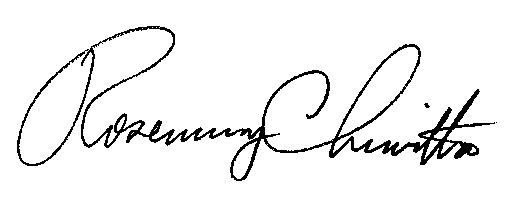 								Rosemary Chiavetta								Secretarycc:  Renardo L. Hicks, Chief Counsel      Paul Diskin, Director Technical Utility Services      Alexis Becthel, Director Bureau of Consumer Services	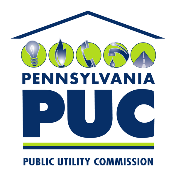 COMMONWEALTH OF PENNSYLVANIAPENNSYLVANIA PUBLIC UTILITY COMMISSION400 North Street, Harrisburg, Pennsylvania 17120IN REPLY PLEASE REFER TO OUR FILEM-2020-3019244